VOS VACANCES D‘ETE EN FRANCE !!!RESERVEZ DES MAINTENANTAUPRES DE NOTRE AGENCE 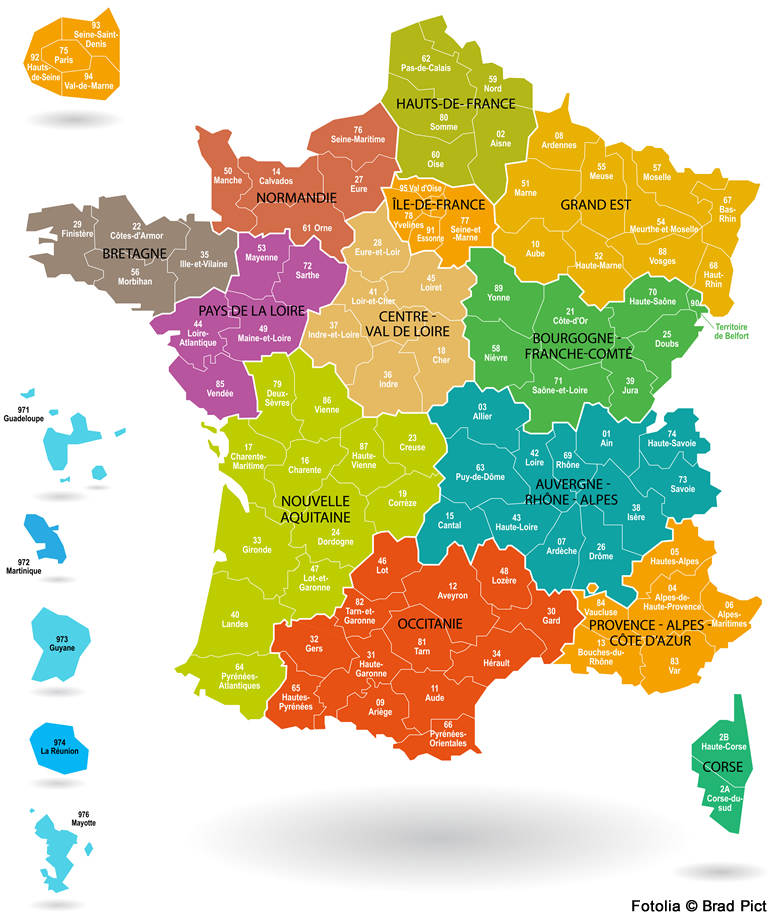 LOCATIONS, MOBILHOME, HOTEL, N’HESITEZ PAS, CONTACTEZ NOUS, NOUS SAURONS VOUS CONSEILLER ET VOUS ACCOMPAGNER 